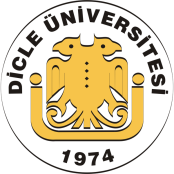                                                Yayın Yayımlama İzin BelgesiAşağıda bilgileri kayıtlı olan (makale, kitap / kitap bölümleri, tez, proje, rapor, konferans bildirileri / sunumlar, teknik dokümanlar, veri setleri, afiş, video kaydı vb.) yayınımın, bilimsel araştırma hizmetine sunulması amacıyla, aşağıda hariç tuttuğum yayınlarım dışındaki tüm çalışmalarımın aşağıda belirttiğim şekilde, Dicle Üniversitesi Kurumsal Arşiv Sisteminde arşivlenmesine ve internet üzerinden tam metin erişime açılmasına izin veriyorum.…/…/201İmzaYayın Sahibinin Adı ve Soyadı:      T.C. Kimlik Numarası:         E-Posta Adresi:      Posta Adresi:      Üniversite:      Enstitü:      Danışman/lar (Tezler için):      Yayın Yılı:      	Hariç tutulan yayın adı:      	1-Yayınımın,  Dicle Üniversitesinde arşivlenmesini istiyorum.                                                    2-Yayınımın Dicle Üniversitesinde arşivlenip, açık erişimde yayımlanmasını istiyorum.             3- Yayınımın Dicle Üniversitesinde arşivlenip, açık erişimde yayımlanmasını istemiyorum.       4-Yayınımın Dicle Üniversitesinde Arşivlenip, Açık Erişimde yayımlanmasını,  ancak                    ……/…./201..  tarihine kadar ertelenmesini istiyorum.    *İzin Formu imzalandıktan sonra bir nüshası Dicle Üniversitesi Kütüphane ve Dokümantasyon Daire Başkanlığına gönderilmelidir.